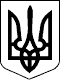 123 СЕСІЯ ЩАСЛИВЦЕВСЬКОЇ СІЛЬСЬКОЇ РАДИ7 СКЛИКАННЯРІШЕННЯ24.07.2020 р.                                     № 2437с. ЩасливцевеПро розгляд заяви           На виконання рішення Херсонського окружного адміністративного суду від 09.07.2020 р. у справі №***, розглянувши повторно заяву гр. *** (вх.№*** від 24.04.2020) про надання дозволу на розробку проекту землеустрою щодо відведення у власність (безоплатно) земельної ділянки, орієнтовною площею 0,0985 га,  для будівництва і обслуговування житлового будинку, господарських будівель і споруд, що розташована на території Щасливцевської сільської ради Генічеського району Херсонської області, яка детально позначена в графічних матеріалах із відповідними розмірами та бажаним місцерозташуванням, та надані документи, враховуючи номер запису про право власності у Державному реєстрі речових прав на нерухоме майно – 36850157 від 09.06.2020р., відповідно ст. ст. 12, 19, 39, 791, 122, 123, 186 Земельного кодексу України, керуючись ст. 26 Закону України «Про місцеве самоврядування в Україні» сесія сільської радиВИРІШИЛА:1. Відмовити  *** у наданні дозволу на розробку проекту землеустрою щодо відведення у власність (безоплатно) земельної ділянки, орієнтовною площею 0,0985 га,  для будівництва і обслуговування житлового будинку, господарських будівель і споруд, що розташована на території Щасливцевської сільської ради Генічеського району Херсонської області, яка детально позначена в графічних матеріалах із відповідними розмірами та бажаним місцерозташуванням, у зв’язку  тим, що бажана земельна ділянка сформована за відповідним проектом землеустрою, який затверджено у встановленому законодавством порядку, та їй присвоєно кадастровий номер 6522186500:04:001:21***. Одночасно із затвердженням проекту землеустрою бажана земельна ділянка передана безоплатно у власність іншій особі.2. Про прийняте рішення повідомити зацікавлених осіб. 3. Контроль за виконанням рішення покласти на постійну комісію Щасливцевської сільської ради з питань регулювання земельних відносин та охорони навколишнього середовища.Сільський голова                                                                     В.ПЛОХУШКО	